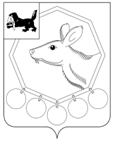 15.05.2020г.№94п/20РОССИЙСКАЯ ФЕДЕРАЦИЯИРКУТСКАЯ ОБЛАСТЬМУНИЦИПАЛЬНОЕ ОБРАЗОВАНИЕ«БАЯНДАЕВСКИЙ РАЙОН»АДМИНИСТРАЦИЯПОСТАНОВЛЕНИЕО  ВНЕСЕНИИ ИЗМЕНЕНИЙ В ПОСТАНОВЛЕНИЕ АДМИНИСТРАЦИИ МО «БАЯНДАЕВСКИЙ РАЙОН» ОТ 15.07.2019 №125п/19 «ОБ ОПРЕДЕЛЕНИИ ВИДОВ ОБЯЗАТЕЛЬНЫХ РАБОТ И ОБЪЕКТОВ ДЛЯ ОТБЫВАНИЯ ОСУЖДЕННЫМИ НАКАЗАНИЯ В ВИДЕ ОБЯЗАТЕЛЬНЫХ И ИСПРАВИТЕЛЬНЫХ РАБОТ»В целях обеспечения надлежащего исполнения наказаний в виде обязательных и исправительных работ осужденными, в соответствии со ст.49, 50 Уголовного кодекса Российской Федерации, ст. 25, 39 Уголовно-исполнительного кодекса Российской Федерации, руководствуясь ст. ст. 33,48  Устава МО «Баяндаевский район»,ПОСТАНОВЛЯЮ:  1. Внести изменения в приложение №2,3 к постановлению администрации МО «Баяндаевский район» от 15.07.2019 125п/19 «Об определении видов обязательных работ и объектов для отбывания осужденными наказания в виде обязательных и исправительных работ», путем изложения их в новой редакции  (прилагается);   2.    Опубликовать настоящее постановление в районной газете «Заря» и разместить на официальном сайте МО «Баяндаевский район» в информационно-телекоммуникационной сети «Интернет»;   3.   Контроль за исполнением настоящего постановления возложить на заместителя мэра МО «Баяндаевский район» Дмитрова А.Л.Мэр МО «Баяндаевский район»   А.П. ТабинаевПриложение 2 к постановлениюАдминистрации МО «Баяндаевский район»от 15.05.2020г. №94п/20Перечень объектов для отбывания осужденными наказания в виде обязательных работПриложение 3 к постановлениюАдминистрации МО «Баяндаевский район»	от 15.05.2020г. №94п/20Перечень объектов для отбывания осужденными наказания в виде исправительных работ№ п/пНаименование 
учреждения, организацииФИО руководителяАдрес учреждения, телефон1МУП Баяндаевского районаВасильева Виктория Иннокентьевна с. Баяндай, ул. Бутунаева, 2тел. 9-12-22 2Администрация МО «Баяндаевский район»Табинаев Анатолий Прокопьевич с.Баяндай, ул. Бутунаева, 2тел.9-10-773МКУ «Служба по решению вопросов ГО и ЧС МО «Баяндаевский район»»Гудеев Афанасий Аркадьевичс. Баяндай, ул. Бутунаева, 2 тел. 9-11-54№ п/пНаименование 
учреждения, организацииФИО руководителяАдрес учреждения, телефон1МУП Баяндаевского районаВасильева Виктория Иннокентьевна с. Баяндай, ул. Бутунаева, 2тел. 9-12-22 2Администрация МО «Баяндаевский район»Табинаев Анатолий Прокопьевич с.Баяндай, ул. Бутунаева, 2тел.9-10-773МКУ «Служба по решению вопросов ГО и ЧС МО «Баяндаевский район»»Гудеев Афанасий Аркадьевичс. Баяндай, ул. Бутунаева, 2 тел. 9-11-54